P o z v á n k a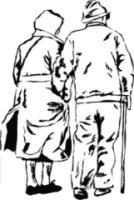 Pri   príležitosti  „Mesiaca úcty k starším“Obecný  úrad  v Lokci  Vás  pozýva   nastretnutie   dôchodcov62-ročných   a   starších,ktoré  sa  uskutoční  v stredu  25. októbra  2017v kultúrnom  dome.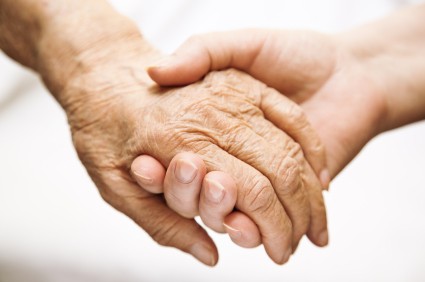 Program :10,30 h    Svätá omša11,30 h    Kultúrny program detí z našej obce12,30 h    Slávnostný obed14,00 h    Voľná zábavaTešíme sa na spoločné stretnutie s Vami. 